Emily DICKINSON – 23 TRANSLATIONS OF A POEMSource: https://escamandro.wordpress.com/2018/02/22/23-traducoes-para-um-poema-de-emily-dickinson-1830-1886-por-matheus-mavericco/A word is dead
When it is said,
Some say.
I say it just
Begins to live
That day.F278B / J1212Uma palavra morre
Quando é dita –
Dir-se-ia –
Pois eu digo
Que ela nasce
Nesse dia(Trad. Aíla de Oliveira Gomes)§Uma palavra morre
Quando falada
Alguém dizia.
Eu digo que ela nasce
Exatamente
Nesse dia.(Trad. Idelma Ribeiro Faria)§Palavra é morta
Quando está dita,
Dizem uns.
Digo: inicia
A só viver
Em tal dia.(Trad. José Lino Grünewald)§Morre a palavra
quando é falada,
dirão.Digo: – Só então
ela começa a
viver.(Trad. Abgar Renault)§Uma palavra morre
ao ser pronunciada
é o que se diz(flor que se cumpre
sem pergunta)Digo que é nesse
………….exato dia
que ela começa
………….a viver(versão de José Lira)§A palavra morre
Quando ocorre,
Se dizia.
Eu digo que ela
Se revela
Nesse dia.(Trad. Augusto de Campos)§Palavra expressa
Extingue e cessa,
Se dizia.
Mas se ela dá-se,
Digo que nasce
Em tal dia.(Trad. Matheus Mavericco)§Quanto se expresse
— Dizem — perece
Depressa.
Eu — discordando —
Digo — isso é quando
Começa.(Trad. Nelson Ascher, 1a versão)§Palavra expressa
dizem que cessa
sem vida.
Dela, porém,
digo: é recém-
-nascida.(Trad. Nelson Ascher, 2a versão)§Palavra expressa,
dizem que cessa
depressa.
Eu, discordando,
digo que é quando
começa.(Trad. Nelson Ascher, 3a versão)§DAS PALAVRAS“Morrem após
calar-se a voz”,
ouvi.
Penso, porém,
que nascem bem
ali.(Trad. Pedro Mohallem, 1a versão)§DA PALAVRA“Perece após
calar-se a voz”,
dizeis.
Digo, porém,
que viva enfim
se fez.(Trad. Pedro Mohallem, 2a versão)§Palavra morre
Se lhe ocorre
Ser dita.
Eu não concordo,
Se desse modo
Se agita.(Trad. Emmanuel Santiago, 1a versão)§Palavra morre
Se, diz-se, ocorre
Ser dita.
Eu já diria
Que nesse dia
Se agita.(Trad. Emmanuel Santiago, 2a versão)§Palavra morre
Se dita, alguém
Dizia.
Mas, para mim,
Só ganha vida
Tal dia.(Trad. Emmanuel Santiago, 3a versão)§Palavra jaz
se dita, já se
dizia.
Mas dela digo
que ganha vida
tal dia.(Trad. Emmanuel Santiago, 4a versão)§Morta é a palavra
se pronunciada,
decoram.
Eu digo apenas
que ela nascera
nesta hora.(Trad. Wagner Schadeck)§“morre a palavra”
– ouvi –
“se dita”Me ocorre, porém,
que ali
palpita(Trad. Pedro Almeida)§O verbo falado,
segundo o ditado,
morreu.Que digo? Que ele
ainda hoje
nasceu.(Trad. Rubens Enderle, 1a versão)§Palavras ditas,
estão prescritas,
disseram.Que digo? Que elas,
naquele dia,
nasceram.(Trad. Rubens Enderle, 2a versão)§Morre a palavra
Quando alguém fala,
Uns contam.Digo, no entanto,
Que é o dia em que ela
Desponta.(Trad. Kleiton Muniz)§Morre a palavra
Quando falada,
Alguém disse.
Digo, porém,
Daí por diante
Que ela vive.(Trad. Ivan Eugênio da Cunha)§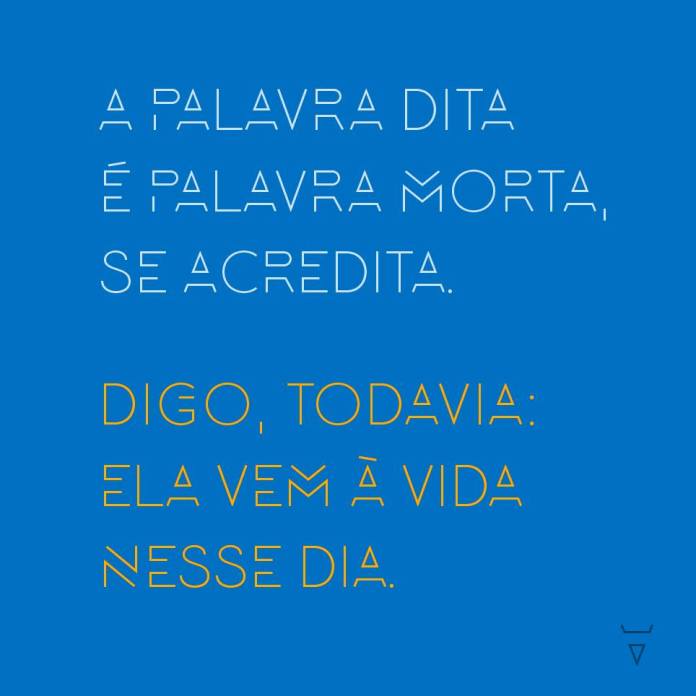 